Automotive Service Technicians 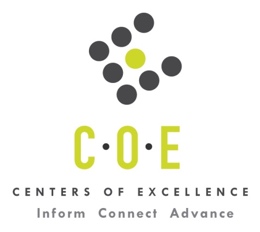 Labor Market Information ReportPrepared by the San Francisco Bay Center of Excellence for Labor Market ResearchFebruary 2018RecommendationThe information contained in this report is in response to two different labor market information (LMI) requests: the first for a certificate designed to prepare students to take the Smog Check Inspector License Exam and the second for an 18-unit certificate for an entry-level Automotive Service Technician.  However, there is only one SOC code at the six-digit level for Automotive Service Technicians that would cover both of these opportunities for students with these certificates. Based on all available data, there appears to be a large undersupply of Auto Service Technicians compared to the demand for this occupation in the Bay region and the Santa Cruz-Monterey sub-region. The annual gap between demand and supply is about 1,245 in the region and about 125 in the Santa Cruz-Monterey Bay sub-region. This report also provides student outcomes data on employment and earnings for Auto Technology programs (TOP 0948.00) in the region and state. It is recommended that this data be reviewed to better understand how outcomes for Monterey Peninsula College (MPC) students taking courses on this TOP code compare to potentially similar programs at colleges in the state, region and sub-region as well as to student outcomes across all programs at MPC and in the region. IntroductionThis report profiles Automotive Service Technicians and Mechanics in the 12 county Bay region and Santa Cruz – Monterey (SC-Monterey) sub-region for two proposed new certificates at Monterey Peninsula College.  There is an eight-digit SOC code for Transportation Vehicle, Equipment & Systems Inspectors, except Aviation (53-6051.07) that is a good match for the Smog Check Inspector, but unfortunately, traditional labor market information (LMI) for determining annual openings is not available at the eight-digit level. Automotive Service Technicians and Mechanics (SOC 49-3023): Diagnose, adjust, repair, or overhaul automotive vehicles.Entry-Level Educational Requirement: Postsecondary Nondegree AwardTraining Requirement: Short-term on-the-job trainingPercentage of Community College Award Holders or Some Postsecondary Coursework: 33%Occupational DemandTable 1. Employment Outlook for Automotive Service Technicians and Mechanics (49-3023) in Bay Region and SC-Monterey Sub-RegionSource: EMSI 2017.4
Bay Region includes Alameda, Contra Costa, Marin, Monterey, Napa, San Benito, San Francisco, San Mateo, Santa Clara, Santa Cruz, Solano and Sonoma Counties
SC-Monterey Sub-Region includes Monterey, San Benito and Santa Cruz countiesJob Postings in Bay Region and East Bay Sub-RegionTable 2. Number of Job Postings for Automotive Service Techs (49-3023) and Transportation Vehicle, Equipment and Systems Inspectors, except Aviation (53-6051.07) for latest 12 months (Feb 2017 – Jan 2018)Source: Burning GlassTable 3. Top Job Titles for Automotive Service Techs (49-3023) and Transportation Vehicle, Equipment and Systems Inspectors, except Aviation (53-6051.07) for latest 12 months (Feb 2017 – Jan 2018)Source: Burning GlassIndustry ConcentrationTable 4. Industries hiring Automotive Service Technicians and Mechanics in Bay RegionSource: EMSI 2017.4Table 5. Top Employers Posting Jobs in Bay Region and SC-Monterey for latest 12 months (Feb 2017 – Jan 2018)Source: Burning GlassEducational SupplyOn the supply side, for Automotive Technology Programs (TOP 0948.00), there are 14 community colleges in the Bay region issuing 571 awards to individual students annually.  Two of these colleges are in the Santa Cruz – Monterey sub-region, issuing 14 awards to individual students annually.Table 6. Automotive Technology Programs (TOP 0948.00) or Automobile/Automotive Mechanics Technology/Technician Programs (CIP 47.0604) in Bay RegionSource: IPEDS, Data Mart and LaunchboardNOTE: Headcount of students who took one or more courses and No. of Students who received an award is for 2015-16. For Community Colleges, the annual average for Associate Degrees and Certificates is 2014-17. For CET-Sobrato, the annual average for certificates is 203-16.Gap AnalysisThe labor market gap is significant in the Bay region for this occupation with total annual openings of 1,816 and annual supply of 571 students getting awards. This represents an annual undersupply of about 1,245 students. In the SC-Monterey sub-region, there is also a gap with total annual openings of 139 and 14 students getting awards for a gap of 125.Student OutcomesTable 7. Four Employment Outcomes Metrics for Students Who Took Courses on TOP 0948.00 - Automotive Technology at Bay Region Colleges and at Monterey Peninsula College for 2014-15Source: LaunchboardSkill & CertificationsTable 8. Top Skills for Automotive Service Technicians in the Bay Region (Feb 2017 – Jan 2018)Source: Burning Glass
Table 9. Top Certifications for Automotive Service Technicians in the Bay Region (Feb 2017 – Jan 2018)Note: 82% of records have been excluded because they do not include a certification. As a result, the chart below may not be representative of the full sample.Source: Burning GlassTable 10. Education Requirements in Bay Region Note: 66% of records have been excluded because they do not include a degree level. As a result, the chart below may not be representative of the full sample.Source: Burning GlassMethodologyOccupations for this report were identified by use of skills listed in O*Net descriptions and job descriptions in Burning Glass. Labor demand data is sourced from Economic Modeling Specialists International (EMSI) occupation data and Burning Glass job postings data. Educational supply and student outcomes data is retrieved from multiple sources, including CTE Launchboard and CCCCO Data Mart.SourcesO*Net OnlineLabor Insight/Jobs (Burning Glass) Economic Modeling Specialists International (EMSI)  CTE LaunchBoard www.calpassplus.org/Launchboard/ Statewide CTE Outcomes SurveyEmployment Development Department Unemployment Insurance DatasetLiving Insight Center for Community Economic DevelopmentChancellor’s Office MIS systemContactsFor more information, please contact:Karen Beltramo, Data Research Analyst, for Bay Area Community College Consortium (BACCC) and Centers of Excellence (CoE), karen@baccc.net or (831) 332-1253John Carrese, Director San Francisco Bay Center of Excellence hosted at City College of San Francisco, jcarrese@ccsf.edu or (415) 452-5529Region or Sub-RegionOccupation2016 Jobs2021 Jobs5-Yr Change5-Yr % Change5-year OpeningsAnnual Openings10% Hrly WageMedian Hrly WageBayAuto Techs 17,36918,2749055%9,0821,816$11.43$21.89SC-MontereyAuto Techs 1,3741,419453%693139$10.85$18.188-Digit OccupationsBay RegionSC-MontereyAutomotive Specialty Technicians (49-3023.02)72917Automotive Master Mechanics (49-3023.01)2523Transportation Vehicle, Equipment & Systems Inspectors except Aviation (53-6051.07)450Total1,02620Common TitleBay RegionCommon TitleBay RegionDetailer200Shop Technician19Lube Technician96Plumber11Auto Technician60Service Consultant10Mechanic57Service Advisor9Roadside Rescuer22Service Manager9Industry – 5 Digit NAICS (No. American Industry Classification) CodesJobs in Industry (2016)Jobs in Industry (2021)% Change (2016-21)% in Industry (2016)Automotive Mechanical & Electrical Repair & Maintenance (81111)6,7297,0475%38.8%New Car Dealers (44111)4,5914,8275%26.3%Automotive Body, Paint, Interior & Glass Repair (81112)1,0901,1374%6.3%Other Automotive Repair & Maintenance (81119)7958274%4.7%Automotive Parts & Accessories Stores (44131)719714 (1%)4.1%Local Government excluding Education & Hospitals (90399)5175333%3.0%Tire Dealers (44132)3824169%2.2%Used Car Dealers (44112)25430721%1.5%EmployerBayEmployerBay EmployerSC-MontereyPenske58Lithia Motors Inc25Lithia Motors Inc4Del Grande Dealer Group39Alamo20Ryder System Inc4Sonic Automotive30AutoNation20Herc Rentals2Allstate26Sunstate Equipment Company20Allstate1Bridgestone/Firestone25Ryder System Inc19Astech1Enterprise Rent-A-Car25Carmax16Bridgestone/Firestone1CollegeSub-RegionCC HeadcountCC Students Who Received an AwardAssociate DegreesCertificates or Other Credit AwardsTotal  AwardsAlamedaEast Bay26522122537ChabotEast Bay34325134053Contra CostaEast Bay186921416De AnzaSilicon Valley7128752106158EvergreenSilicon Valley22820101828HartnellSC & Monterey1363336Las PositasEast Bay1621741115Los MedanosEast Bay26418124253MarinNorth Bay16912178MontereySC & Monterey1191131417San FranciscoMid-Peninsula2334959499Santa RosaNorth Bay3361523230233SkylineMid-Peninsula6501446202208SolanoNorth Bay1432123CET-SobratoSilicon Valleyn/an/a02929Total Bay RegionTotal Bay Region3,946571127837964Total SC-MontereyTotal SC-Monterey36914617232014-15Bay Region (All Programs)Monterey (All Programs)State (0948.00)Bay Region (0948.00)SC & Monterey (0948.00)Monterey (0948.00)Top College in Bay Region (0948.00)Top College in Bay Region (0948.00)% Employed Four Quarters After Exit68%72%68%76%74%71%Evergreen Valley84%Median Earnings Two Quarters After Exit$12,640$18,315$6,740$9,500$5,370$4,705Skyline College$14,200Median % Change in Earnings37%22%65%45%84%81%San Francisco179%% of Students Earning a Living Wage51%67%38%48%15%14%College of Marin66%SkillLatest 12 Mos. PostingsSkillLatest 12 Mos. PostingsSkillLatest 12 Mos. PostingsRepair391Microsoft Excel89Electrical Systems51Inspection249Scheduling88Auto Mechanical Diagnosis44Customer Service189Vehicle Inspection72Machinery44Auto Repair115Vehicle Maintenance72Budgeting43Cleaning98Sales69Hazardous Waste43Customer Contact95Occupational Health & Safety62Microsoft Word43CertificationLatest 12 Mos. PostingsCertificationLatest 12 Mos. PostingsAutomotive Service Excellence (Ase) Certification90Certified Hipaa Professional10Commercial Driver'S License41Master Mechanic10Air Brake Certified12Certified A+ Technician7Education (minimum advertised)Latest 12 Mos. PostingsHigh school or vocational training328  (94%)Associate Degree16  (5%)Bachelor’s Degree4 (1%)